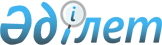 Үгіт баспа материалдарын орналастыруға арналған орындарды анықтау туралы
					
			Күшін жойған
			
			
		
					Қостанай облысы Қостанай ауданы әкімдігінің 2011 жылғы 29 қарашадағы № 669 қаулысы. Қостанай облысы Қостанай ауданының Әділет басқармасында 2011 жылғы 13 желтоқсанда № 9-14-163 тіркелді. Күші жойылды - Қостанай облысы Қостанай ауданы әкімдігінің 2013 жылғы 3 желтоқсандағы № 971 қаулысымен

      Ескерту. Күші жойылды - Қостанай облысы Қостанай ауданы әкімдігінің 03.12.2013 № 971 қаулысымен (қол қойылған күнінен бастап қолданысқа енгізіледі).      "Қазақстан Республикасындағы сайлау туралы" Қазақстан Республикасының 1995 жылғы 28 қыркүйектегі Конституциялық Заңының 28-бабының 6-тармағына, "Қазақстан Республикасындағы жергілікті мемлекеттік басқару және өзін-өзі басқару туралы" Қазақстан Республикасының 2001 жылғы 23 қаңтардағы Заңының 31-бабына сәйкес, Қостанай ауданының әкімдігі ҚАУЛЫ ЕТЕДІ:



      1. Қосымшаға сәйкес Қостанай аудандық сайлау комиссиясымен бірлескен түрде үгіт баспа материалдарын орналастыруға арналған орындар анықталсын.



      2. Осы қаулы алғаш ресми жарияланған күннен бастап қолданысқа енгізіледі.      Аудан әкімі                                А. Ахметжанов      КЕЛІСІЛДІ:      Қостанай

      аудандық сайлау

      комиссиясының төрағасы

      _____________ В. Панин

Әкімдіктің       

2011 жылғы 29 қарашадағы 

№ 669 қаулысына қосымша  Үгіт баспа материалдарын орналастыруға

арналған орындар
					© 2012. Қазақстан Республикасы Әділет министрлігінің «Қазақстан Республикасының Заңнама және құқықтық ақпарат институты» ШЖҚ РМК
				№Елді мекен

атауыҮгіт баспа материалдарын

орналастыруға арналған орындар1Александровка

селосыҚостанай ауданы әкімдігінің "Білім

бөлімі" мемлекеттік мекемесінің

"Александров орта мектебі"

мемлекеттік мекемесі ғимаратының

жанында2Давыденовка

селосыҚостанай ауданы әкімдігінің "Білім

бөлімі" мемлекеттік мекемесінің

"Давыденов негізгі мектебі"

мемлекеттік мекемесі ғимаратының

жанында3Жуковка селосыҚостанай ауданы әкімдігінің "Білім

бөлімі" мемлекеттік мекемесінің

"Жуков негізгі мектебі"

мемлекеттік мекемесі ғимаратының

жанында4Балықты селосы"Власенко" жеке кәсіпкер дүкені

ғимаратының жанында5Белозерка селосы"Белозерка" жауапкершілігі

шектеулі серіктестігінің кеңсесі

ғимаратының жанында6Сергеевка селосы"Винникова" жеке кәсіпкер дүкені

ғимаратының жанында7Борис-Романовка

селосыҚостанай ауданы әкімдігінің "Білім

бөлімі" мемлекеттік мекемесінің

"Борис-Романов орта мектебі"

мемлекеттік мекемесі ғимаратының

жанында8Владимировка

селосыҚостанай ауданы әкімдігінің "Білім

бөлімі" мемлекеттік мекемесінің

"Владимиров орта мектебі"

мемлекеттік мекемесі ғимаратының

жанында9Сормовка селосыҚостанай ауданы әкімдігінің "Білім

бөлімі" мемлекеттік мекемесінің

"Сормов негізгі мектебі"

мемлекеттік мекемесі ғимаратының

жанында10Янушевка селосы"Владимировское" жауапкершілігі

шектеулі серіктестігінің кеңсесі

ғимаратының жанында11Воскресеновка

селосыҚостанай ауданы әкімдігінің "Білім

бөлімі" мемлекеттік мекемесінің

"Воскресенов орта мектебі"

мемлекеттік мекемесі ғимаратының

жанында12Глазуновка

селосыҚостанай ауданы әкімдігінің "Білім

бөлімі" мемлекеттік мекемесінің

"Глазунов орта мектебі"

мемлекеттік мекемесі ғимаратының

жанында13Семеновка селосыҚостанай ауданы әкімдігінің "Білім

бөлімі" мемлекеттік мекемесінің

"Семенов орта мектебі" мемлекеттік

мекемесі ғимаратының жанында14Степное селосы"Орталық кітапхана жүйесі"

мемлекеттік коммуналдық қазыналық

кәсіпорны филиалы ғимаратының

жанында15Аққабақ селосыАққабақ селосының алаңында16Васильевка

селосыҚостанай ауданы әкімдігінің "Білім

бөлімі" мемлекеттік мекемесінің

"Васильев бастауыш мектебі"

мемлекеттік мекемесі ғимаратының

жанында17Ждановка селосыҚостанай ауданы әкімдігінің "Білім

бөлімі" мемлекеттік мекемесінің

"Жданов орта мектебі" мемлекеттік

мекемесі ғимаратының жанында18Кировка селосыҚостанай ауданы әкімдігінің "Білім

бөлімі" мемлекеттік мекемесінің

"Киров бастауыш мектебі"

мемлекеттік мекемесі ғимаратының

жанында19Семилетка селосы"Тимаев" шаруа қожалығы кеңсесі

ғимаратының жанында20Алтын дала

селосыСелолық клуб ғимаратының жанында21Жамбыл селосыҚостанай ауданы әкімдігінің "Білім

бөлімі" мемлекеттік мекемесінің

"Жамбыл орта мектебі" мемлекеттік

мекемесі ғимаратының жанында22Сәмір селосыҚостанай ауданы әкімдігінің "Білім

бөлімі" мемлекеттік мекемесінің

"Сәмір бастауыш мектебі"

мемлекеттік мекемесі ғимаратының

жанында23Абай селосыҚостанай ауданы әкімдігінің "Білім

бөлімі" мемлекеттік мекемесінің

"Абай негізгі мектебі" мемлекеттік

мекемесі ғимаратының жанында24Заречное селосы"Современник" мәдениет үйі

ғимаратының жанында25Заречное селосы"Заречное ТШ" жауапкершілігі

шектеулі серіктестігі ғимаратының

жанында26Новоселовка

селосыҚостанай ауданы әкімдігінің "Білім

бөлімі" мемлекеттік мекемесінің

"Новоселов бастауыш мектебі"

мемлекеттік мекемесі ғимаратының

жанында27Осиновка селосыҚостанай ауданы әкімдігінің "Білім

бөлімі" мемлекеттік мекемесінің

"Осинов бастауыш мектебі"

мемлекеттік мекемесі ғимаратының

жанында28Рыспай селосыҚостанай ауданы әкімдігінің "Білім

бөлімі" мемлекеттік мекемесінің

"Рыспай негізгі мектебі"

мемлекеттік мекемесі ғимаратының

жанында29Талапкер селосыҚостанай ауданы әкімдігінің "Білім

бөлімі" мемлекеттік мекемесінің

"Талапкер бастауыш мектебі"

мемлекеттік мекемесі ғимаратының

жанында30Затобол кентіҚостанай облысы әкімдігі білім

басқармасының "Қостанай ауыл

шаруашылық колледжі" мемлекеттік

коммуналдық қазыналық кәсіпорны

ғимаратының жанында31Затобол кенті"Фариза" жауапкершілігі шектеулі

серіктестігінің кеңсесі

ғимаратының жанында32Затобол кентіҚостанай ауданы әкімдігінің

"Тұрғын үй-коммуналдық шаруашылық,

жолаушылар көлігі және автомобиль

жолдары бөлімі" мемлекеттік

мекемесінің Қостанай ауданы

әкімдігінің "Затобол жылу

энергетикалық компаниясы"

коммуналдық мемлекеттік кәсіпорны

ғимаратының жанында33Затобол кентіҚостанай ауданы әкімдігінің "Білім

бөлімі" мемлекеттік мекемесінің

"Затобол мектеп-гимназиясы"

мемлекеттік мекемесі ғимаратының

жанында34Затобол кенті"Достық" кафесі ғимаратының

жанында35Затобол кенті"Онур" жауапкершілігі шектеулі

серіктестігінің кеңсе ғимаратының

жанында36Затобол кенті"Затобол кенті әкімінің аппараты"

мемлекеттік мекемесі ғимаратының

жанында37Затобол кентіҚостанай ауданы әкімдігінің "Білім

бөлімі" мемлекеттік мекемесінің

"№ 2 Затобол орта мектебі"

мемлекеттік мекемесі ғимаратының

жанында38Затобол кентіҚостанай ауданы әкімдігінің "Білім

бөлімі" мемлекеттік мекемесінің

"№ 1 Затобол орта мектебі"

мемлекеттік мекемесі ғимаратының

жанында39Затобол кенті"Аят" кафесі ғимаратының жанында40Затобол кентіҚостанай облысы әкімдігі денсаулық

сақтау басқармасының "Қостанай

облыстық психиатриялық ауруханасы"

мемлекеттік мекемесі ғимаратының

жанында41Затобол кентіҚостанай облысы әкімдігі денсаулық

сақтау басқармасының "Қостанай

орталық аудандық ауруханасы"

мемлекеттік коммуналдық қазыналық

кәсіпорны ғимаратының жанында42Затобол кенті"Золотой колос" мәдениет үйі

ғимаратының жанында43Арман селосыҚостанай ауданы әкімдігінің "Білім

бөлімі" мемлекеттік мекемесінің

"Арман бастауыш мектебі"

мемлекеттік мекемесі ғимаратының

жанында44Майкөл селосыҚостанай ауданы әкімдігінің "Білім

бөлімі" мемлекеттік мекемесінің

"Майкөл орта мектебі" мемлекеттік

мекемесі ғимаратының жанында45Рязановка селосыҚостанай ауданы әкімдігінің "Білім

бөлімі" мемлекеттік мекемесінің

"Рязанов бастауыш мектебі"

мемлекеттік мекемесі ғимаратының

жанында46Шеминовское

селосыҚостанай ауданы әкімдігінің "Білім

бөлімі" мемлекеттік мекемесінің

"Шеминов орта мектебі" мемлекеттік

мекемесі ғимаратының жанында47Алтынсарино

селосыҚостанай ауданы әкімдігінің "Білім

бөлімі" мемлекеттік мекемесінің

"Алтынсарин негізгі мектебі"

мемлекеттік мекемесі ғимаратының

жанында48Мичуринское

селосыҚостанай ауданы әкімдігінің "Білім

бөлімі" мемлекеттік мекемесінің

"Мичурин орта мектебі" мемлекеттік

мекемесі ғимаратының жанында49Садовое селосыҚостанай ауданы әкімдігінің "Білім

бөлімі" мемлекеттік мекемесінің

"Садовый орта мектебі" мемлекеттік

мекемесі ғимаратының жанында50Мәскеу селосыҚостанай ауданы әкімдігінің "Білім

бөлімі" мемлекеттік мекемесінің

"Мәскеу орта мектебі" мемлекеттік

мекемесі ғимаратының жанында51Мәскеу селосыҚостанай ауданы әкімдігінің "Білім

бөлімі" мемлекеттік мекемесінің

"Мәскеу орта мектебі" мемлекеттік

мекемесі ғимаратының жанында52Светлый Жаркөл

селосыҚостанай ауданы әкімдігінің "Білім

бөлімі" мемлекеттік мекемесінің

"Светлый Жарколь мектебі"

мемлекеттік мекемесі ғимаратының

жанында53Майалап селосыМайалап селосының алаңында54Надеждинка

селосыҚостанай ауданы әкімдігінің "Білім

бөлімі" мемлекеттік мекемесінің

"Надеждин орта мектебі"

мемлекеттік мекемесі ғимаратының

жанында55Озерное селосыҚостанай ауданы әкімдігінің "Білім

бөлімі" мемлекеттік мекемесінің

"Озерный орта мектебі" мемлекеттік

мекемесі ғимаратының жанында56Молокановка

селосыҚостанай ауданы әкімдігінің "Білім

бөлімі" мемлекеттік мекемесінің

"Молоканов негізгі мектебі"

мемлекеттік мекемесі ғимаратының

жанында57Нечаевка селосыҚостанай ауданы әкімдігінің "Білім

бөлімі" мемлекеттік мекемесінің

"Нечаев негізгі мектебі"

мемлекеттік мекемесі ғимаратының

жанында58Октябрьское

селосыҚостанай ауданы әкімдігінің "Білім

бөлімі" мемлекеттік мекемесінің

"Совхоз орта мектебі" мемлекеттік

мекемесі ғимаратының жанында59Рыбное селосыҚостанай ауданы әкімдігінің "Білім

бөлімі" мемлекеттік мекемесінің

"Рыбный бастауыш мектебі"

мемлекеттік мекемесі ғимаратының

жанында60Шоққарағай

селосыҚостанай ауданы әкімдігінің "Білім

бөлімі" мемлекеттік мекемесінің

"Ленин бастауыш мектебі"

мемлекеттік мекемесі ғимаратының

жанында61Жақсылық селосы"Жақсылық" жауапкершілігі шектеулі

серіктестігінің кеңсе ғимаратының

жанында62Половниковка

селосыҚостанай ауданы әкімдігінің "Білім

бөлімі" мемлекеттік мекемесінің

"Половников орта мектебі"

мемлекеттік мекемесі ғимаратының

жанында63Константиновка

селосыҚостанай ауданы әкімдігінің "Білім

бөлімі" мемлекеттік мекемесінің

"Константинов негізгі мектебі"

мемлекеттік мекемесі ғимаратының

жанында64Садчиковка

селосыҚостанай ауданы әкімдігінің "Білім

бөлімі" мемлекеттік мекемесінің

"Садчиков орта мектебі"

мемлекеттік мекемесі ғимаратының

жанында65Бегежан селосыҚостанай ауданы әкімдігінің "Білім

бөлімі" мемлекеттік мекемесінің

"Бегежан негізгі мектебі"

мемлекеттік мекемесі ғимаратының

жанында66Ульяновское

селосыҚостанай ауданы әкімдігінің "Білім

бөлімі" мемлекеттік мекемесінің

"Ульянов орта мектебі" мемлекеттік

мекемесі ғимаратының жанында67Суриковка селосыҚостанай ауданы әкімдігінің "Білім

бөлімі" мемлекеттік мекемесінің

"Суриков бастауыш мектебі"

мемлекеттік мекемесі ғимаратының

жанында68Шишкинское

селосыҚостанай ауданы әкімдігінің "Білім

бөлімі" мемлекеттік мекемесінің

"Шишкин орта мектебі" мемлекеттік

мекемесі ғимаратының жанында